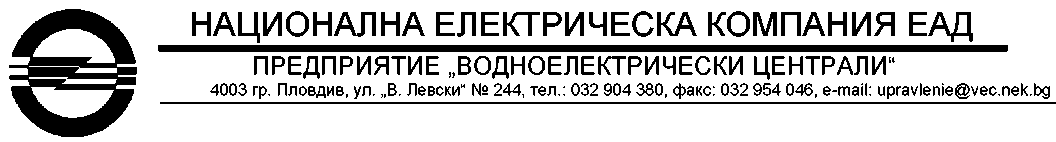 С П И С Ъ КНА БУТИЛКИТЕ КЪМ ВЪЗДУШНИТЕ ДИХАТЕЛНИ АПАРАТИ В НЕК ЕАД, ПРЕДПРИЯТИЕ „ВОДНОЕЛЕКТРИЧЕСКИ ЦЕНТРАЛИ“Бутилките с поредни номера от №226 до №240 са композитни с обем V=0,0069 м3 и номинално налягане Рн=30 МРа. №№Местонахождение на бутилкатаРегистр. номер11Отдел КЕЗБУТ, управление на Предприятие ВЕЦ в Пловдив478–СН–500222ВЕЦ „Левски“649–СН–030933ВЕЦ „Левски“649–СН–031044ВЕЦ „Левски“649–СН–031155ВЕЦ „Левски“649–СН–031266ВЕЦ „Батак“724–СН–014077ВЕЦ „Батак“478–СН–501088ВЕЦ „Батак“478–СН–501199ВЕЦ „Батак“478–СН–50121010ВЕЦ „Батак“859–СН–01641111ВЕЦ „Батак“859–СН–01651212ВЕЦ „Батак“859–СН–01661313ВЕЦ „Батак“859–СН–01671414ВЕЦ „Батак“859–СН–01681515ВЕЦ „Батак“859–СН–01691616ВЕЦ „Батак“Не е регистрирана1717ВЕЦ „Пещера“478–СН–50181818ВЕЦ „Пещера“478–СН–50191919ВЕЦ „Пещера“478–СН–50202020ВЕЦ „Пещера“478–СН–50212121ВЕЦ „Пещера“598–СН–01712222ВЕЦ „Пещера“598–СН–01722323ВЕЦ „Пещера“598–СН–01732424ВЕЦ „Пещера“598–СН–01742525ВЕЦ „Пещера“Не е регистрирана2626ВЕЦ „Алеко“478–СН–50342727ВЕЦ „Алеко“478–СН–50352828ВЕЦ „Алеко“478–СН–50362929ВЕЦ „Алеко“859–СН–01753030ВЕЦ „Алеко“859–СН–01763131ВЕЦ „Алеко“859–СН–01773232ВЕЦ „Алеко“859–СН–01783333ВЕЦ „Алеко“859–СН–01793434ВЕЦ „Тешел“478–СН–50413535ВЕЦ „Тешел“478–СН–50423636ВЕЦ „Тешел“478–СН–50433737ВЕЦ „Тешел“478–СН–50443838ВЕЦ „Тешел“649–СН–03883939ВЕЦ „Тешел“649–СН–03894040ВЕЦ „Тешел“649–СН–03904141ВЕЦ „Тешел“649–СН–03914242ВЕЦ „Девин“478–СН–50564343ВЕЦ „Девин“649–СН–04054444ВЕЦ „Девин“649–СН–04064545ВЕЦ „Девин“649–СН–04074646ВЕЦ „Девин“478–СН–50524747ВЕЦ „Девин“478–СН–50534848ВЕЦ „Девин“478–СН–50544949ВЕЦ „Девин“478–СН–50555050ПАВЕЦ „Орфей“478–СН–50655151ПАВЕЦ „Орфей“478–СН–50665252ПАВЕЦ „Орфей“478–СН–50675353ПАВЕЦ „Орфей“478–СН–50685454ПАВЕЦ „Орфей“859–СН–03915555ПАВЕЦ „Орфей“859–СН–03925656ПАВЕЦ „Орфей“859–СН–03875757ПАВЕЦ „Орфей“859–СН–03885858ПАВЕЦ „Орфей“Не е регистрирана5959ВЕЦ „Кричим“478–СН–50826060ВЕЦ „Кричим“478–СН–50836161ВЕЦ „Кричим“478–СН–50846262ВЕЦ „Кричим“859–СН–04036363ВЕЦ „Кричим“859–СН–04046464ВЕЦ „Кричим“859–СН–04016565ВЕЦ „Кричим“859–СН–04026666ВЕЦ „Кричим“478–СН–50856767ВЕЦ „Кричим“Не е регистрирана6868ВЕЦ „Въча 2“859–СН–04076969ВЕЦ „Въча 2“859–СН–04087070ВЕЦ „Въча 2“859–СН–04057171ВЕЦ „Въча 2“859–СН–04067272ВЕЦ „Въча 1“859–СН–03997373ВЕЦ „Въча 1“859–СН–04007474ВЕЦ „Въча 1“859–СН–03977575ВЕЦ „Въча 1“859–СН–03987676ВЕЦ „Бял извор“478–СН–51067777ВЕЦ „Бял извор“478–СН–51077878ВЕЦ „Бял извор“478–СН–51077979ВЕЦ „Бял извор“478–СН–51098080ВЕЦ „Кърджали“478–СН–51208181ВЕЦ „Кърджали“478–СН–51218282ВЕЦ „Кърджали“478–СН–51228383ВЕЦ „Кърджали“478–СН–51238484ВЕЦ „Кърджали“478–СН–51198585ВЕЦ „Кърджали“478–СН–51248686ВЕЦ „Кърджали“478–СН–51258787ВЕЦ „Кърджали“478–СН–51268888ВЕЦ „Студен кладенец“478–СН–51368989ВЕЦ „Студен кладенец“478–СН–51379090ВЕЦ „Студен кладенец“478–СН–51389191ВЕЦ „Студен кладенец“478–СН–51399292ВЕЦ „Студен кладенец“478–СН–51409393ВЕЦ „Студен кладенец“478–СН–51419494ВЕЦ „Студен кладенец“478–СН–51429595ВЕЦ „Студен кладенец“478–СН–51439696ВЕЦ „Студен кладенец“Не е регистрирана9797ВЕЦ „Ивайловград“478–СН–51579898ВЕЦ „Ивайловград“478–СН–51589999ВЕЦ „Ивайловград“478–СН–5159100100ВЕЦ „Ивайловград“478–СН–5160101101ВЕЦ „Ивайловград“649–СН–0487102102ВЕЦ „Ивайловград“649–СН–0495103103ВЕЦ „Ивайловград“649–СН–0496104104ВЕЦ „Ивайловград“649–СН–0497105105ВЕЦ „Ивайловград“Не е регистрирана106106ПАВЕЦ „Чаира“ във вътрешна КЗ 859–СН–0271107107ПАВЕЦ „Чаира“ във вътрешна КЗ 859–СН–0275108108ПАВЕЦ „Чаира“ във вътрешна КЗ 859–СН–0270109109ПАВЕЦ „Чаира“ във вътрешна КЗ 859–СН–0276110110ПАВЕЦ „Чаира“ във вътрешна КЗ 859–СН–0269111111ПАВЕЦ „Чаира“ във вътрешна КЗ 859–СН–0272112112ПАВЕЦ „Чаира“ във вътрешна КЗ 859–СН–0274113113ПАВЕЦ „Чаира“ във вътрешна КЗ 859–СН–0273114114ПАВЕЦ „Чаира“ във външна КЗ 859–СН–0231115115ПАВЕЦ „Чаира“ във външна КЗ 859–СН–0230116116ПАВЕЦ „Чаира“ във външна КЗ 859–СН–0227117117ПАВЕЦ „Чаира“ във външна КЗ 859–СН–0229118118ПАВЕЦ „Чаира“ във външна КЗ 859–СН–0226119119ПАВЕЦ „Чаира“ във външна КЗ 859–СН–0228120120ПАВЕЦ „Чаира“ във външна КЗ 859–СН–0224121121ПАВЕЦ „Чаира“ във външна КЗ 859–СН–0225122122ПАВЕЦ „Чаира“ във външна КЗ 859–СН–0237123123ПАВЕЦ „Чаира“ във външна КЗ 859–СН–0235124124ПАВЕЦ „Чаира“ във външна КЗ 859–СН–0234125125ПАВЕЦ „Чаира“ във външна КЗ 859–СН–0239126126ПАВЕЦ „Чаира“ във външна КЗ 859–СН–0236127127ПАВЕЦ „Чаира“ във външна КЗ 859–СН–0242128128ПАВЕЦ „Чаира“ във външна КЗ 859–СН–0243129129ПАВЕЦ „Чаира“ във външна КЗ 859–СН–0233130130ПАВЕЦ „Чаира“ в архива859–СН–0284131131ПАВЕЦ „Чаира“ в архива859–СН–0283132132ПАВЕЦ „Чаира“ в архива859–СН–0282133133ПАВЕЦ „Чаира“ в архива859–СН–0281134134ПАВЕЦ „Чаира“ в маслено стопанство859–СН–0279135135ПАВЕЦ „Чаира“ в маслено стопанство859–СН–0277136136ПАВЕЦ „Чаира“ в маслено стопанство859–СН–0278137137ПАВЕЦ „Чаира“ в маслено стопанство859–СН–0280138138ПАВЕЦ „Чаира“ в склада859–СН–0268139139ПАВЕЦ „Чаира“ в склада859–СН–0246140140ПАВЕЦ „Чаира“ в склада859–СН–0247141141ПАВЕЦ „Чаира“ в склада859–СН–0238142142ПАВЕЦ „Чаира“ в склада859–СН–0252143143ПАВЕЦ „Чаира“ в склада859–СН–0232144144ПАВЕЦ „Чаира“ в склада859–СН–0251145145ПАВЕЦ „Чаира“ в склада859–СН–0250146146ПАВЕЦ „Чаира“ в склада859–СН–0249147147ПАВЕЦ „Чаира“ в склада859–СН–0257148148ПАВЕЦ „Чаира“ в склада859–СН–0256149149ПАВЕЦ „Чаира“ в склада859–СН–0255150150ПАВЕЦ „Чаира“ в склада859–СН–0254151151ПАВЕЦ „Чаира“ в склада859–СН–0253152152ПАВЕЦ „Чаира“ в склада859–СН–0248153153ПАВЕЦ „Чаира“ в склада859–СН–0258154154ПАВЕЦ „Чаира“ в склада859–СН–0259155155ПАВЕЦ „Чаира“ в склада859–СН–0260156156ПАВЕЦ „Чаира“ в склада859–СН–0261157157ПАВЕЦ „Чаира“ в склада859–СН–0262158158ПАВЕЦ „Чаира“ в склада859–СН–0263159159ПАВЕЦ „Чаира“ в склада859–СН–0264160160ПАВЕЦ „Чаира“ в склада859–СН–0265161161ПАВЕЦ „Чаира“ в склада859–СН–0266162162ПАВЕЦ „Чаира“ в склада859–СН–0241163163ПАВЕЦ „Чаира“ в склада859–СН–0240164164ПАВЕЦ „Чаира“ в склада859–СН–0267165165ПАВЕЦ „Чаира“ в склада859–СН–0244166166ПАВЕЦ „Чаира“ в склада859–СН–0245167167ВЕЦ „Сестримо“859–СН–0309168168ВЕЦ „Сестримо“859–СН–0310169169ВЕЦ „Сестримо“859–СН–0311170170ВЕЦ „Сестримо“859–СН–0312171171ВЕЦ „Сестримо“859–СН–0313172172ВЕЦ „Сестримо“859–СН–0314173173ВЕЦ „Сестримо“859–СН–0315174174ВЕЦ „Сестримо“859–СН–0316175175ВЕЦ „Сестримо“859–СН–0317176176ВЕЦ „Сестримо“859–СН–0318177177ВЕЦ „Сестримо“859–СН–0319178178ВЕЦ „Сестримо“859–СН–0320179179ВЕЦ „Сестримо“859–СН–0321180180ВЕЦ „Сестримо“859–СН–0322181181ВЕЦ „Сестримо“859–СН–0323182182ВЕЦ „Сестримо“859–СН–0324183183ВЕЦ „Сестримо“859–СН–0325184184ВЕЦ „Сестримо“859–СН–0326185185ВЕЦ „Сестримо“859–СН–0327186186ВЕЦ „Сестримо“859–СН–0328187187ВЕЦ „Сестримо“Не е регистрирана188188ВЕЦ „Момина клисура“ в командна зала859–СН–0329189189ВЕЦ „Момина клисура“ в командна зала859–СН–0330190ВЕЦ „Момина клисура“ в командна зала859–СН–0331191ВЕЦ „Момина клисура“ в командна зала859–СН–0332192ВЕЦ „Момина клисура“ в машинна зала859–СН–0333193ВЕЦ „Момина клисура“ в машинна зала859–СН–0334194ВЕЦ „Момина клисура“ в машинна зала859–СН–0335195ВЕЦ „Момина клисура“ в машинна зала859–СН–0336196ВЕЦ „Момина клисура“ в машинна зала859–СН–0337197ВЕЦ „Момина клисура“ в машинна зала859–СН–0338198ВЕЦ „Момина клисура“ в машинна зала859–СН–0339199ВЕЦ „Момина клисура“ в ЗРУ-10,5кV859–СН–0340200ВЕЦ „Момина клисура“ в ЗРУ-10,5кV859–СН–0341201ВЕЦ „Момина клисура“ в ЗРУ-10,5кV859–СН–0342202ВЕЦ „Момина клисура“ в ЗРУ-10,5кV859–СН–0343203ВЕЦ „Момина клисура“ Не е регистрирана204ПАВЕЦ „Белмекен“ в командна зала859–СН–0296205ПАВЕЦ „Белмекен“ в командна зала859–СН–0297206ПАВЕЦ „Белмекен“ в командна зала859–СН–0298207ПАВЕЦ „Белмекен“ в командна зала859–СН–0299208ПАВЕЦ „Белмекен“ в командна зала859–СН–0300209ПАВЕЦ „Белмекен“ в машинна зала859–СН–0301210ПАВЕЦ „Белмекен“ в машинна зала859–СН–0302211ПАВЕЦ „Белмекен“ в машинна зала859–СН–0303212ПАВЕЦ „Белмекен“ в машинна зала859–СН–0304213ПАВЕЦ „Белмекен“ пред канцелариите859–СН–0287214ПАВЕЦ „Белмекен“ пред канцелариите859–СН–0288215ПАВЕЦ „Белмекен“ пред канцелариите859–СН–0289216ПАВЕЦ „Белмекен“ пред канцелариите859–СН–0290217ПАВЕЦ „Белмекен“ в машинна зала859–СН–0291218ПАВЕЦ „Белмекен“ в машинна зала859–СН–0292219ПАВЕЦ „Белмекен“ в машинна зала859–СН–0293220ПАВЕЦ „Белмекен“ в машинна зала859–СН–0294221ПАВЕЦ „Белмекен“ в машинна зала859–СН–0295222ПАВЕЦ „Белмекен“ пред склада859–СН–0305223ПАВЕЦ „Белмекен“ пред склада859–СН–0306224ПАВЕЦ „Белмекен“ пред склада859–СН–0307225ПАВЕЦ „Белмекен“ пред склада859–СН–0308226ПАВЕЦ „Белмекен“ Не е регистрирана227ВЕЦ „Бели Искър“724–СН–0177228ВЕЦ „Бели Искър“Не е регистрирана229ВЕЦ „Бели Искър“Не е регистрирана230ВЕЦ „Мала църква“724–СН–0176231ВЕЦ „Тополница“724–СН–0178232ВЕЦ „Симеоново“ в командна зала724–СН–0442233ВЕЦ „Симеоново“ в ЗРУ-20кV724–СН–0443234ВЕЦ „Бояна“724–СН–0444235ВЕЦ „Цанков камък“ Не е регистрирана236ВЕЦ „Цанков камък“ Не е регистрирана237ВЕЦ „Цанков камък“ Не е регистрирана238ВЕЦ „Цанков камък“ Не е регистрирана239ВЕЦ „Цанков камък“ Не е регистрирана240ВЕЦ „Цанков камък“ Не е регистрирана